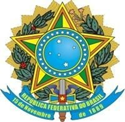 MINISTÉRIO DA EDUCAÇÃO SECRETARIA DE EDUCAÇÃO PROFISSIONAL E TECNOLÓGICA INSTITUTO FEDERAL DE EDUCAÇÃO, CIÊNCIA E TECNOLOGIA DE MINAS GERAISAv. Professor Mário Werneck, 2590 – Bairro Buritis – CEP 30575-180 – Belo Horizonte – MG – www.ifmg.edu.brANEXO II CObs.: Arquivo disponível para impressão e preenchimento manual.RELAÇÃO DE DOCUMENTOS PARA COMPROVAÇÃO DA RENDA FAMILIAR BRUTA MENSAL, DE ACORDO COM O EDITAL Nº _______________.Somente poderão assinar este documento: – O candidato maior de idade (maior de 18 anos); – O responsável legal pelo candidato menor de idade (menor de 18 anos)._____________________________________________________Assinatura do(a) candidato(a)ou responsável legal / Local e DataNO CASO DE TRABALHADORES ASSALARIADOSMeses analisados: 3 últimos meses anteriores à data da inscrição do candidato no Processo Seletivo.EntreguesEntreguesEntreguesEntreguesEntreguesEntreguesNO CASO DE TRABALHADORES ASSALARIADOSMeses analisados: 3 últimos meses anteriores à data da inscrição do candidato no Processo Seletivo.1234561.1 Cópia dos contracheques dos meses analisados.1.2 Cópia da Declaração de IRPF acompanhada do recibo de entrega à Receita Federal do Brasil e da notificação de restituição, quando houver. Caso seja isento, entregar declaração de próprio punho se autodeclarando isento de IRPF.1.3 Cópia da Carteira de Trabalho e Previdência Social (CTPS) registrada e atualizada.1.4 Cópia da CTPS registrada e atualizada ou carnê do INSS com recolhimento em dia, no caso de empregada doméstica.1.5 Cópia do extrato atualizado da conta vinculada do trabalhador no FGTS.1.6 Cópia dos extratos bancários dos meses analisados.2. NO CASO DE ATIVIDADE RURALEntreguesEntreguesEntreguesEntreguesEntreguesEntregues2. NO CASO DE ATIVIDADE RURAL1234562.1 Cópia da Declaração de IRPF acompanhada do recibo de entrega à Receita Federal do Brasil e da notificação de restituição, quando houver. Caso seja isento, entregar declaração de próprio punho se autodeclarando isento de IRPF.2.2 Cópia da Declaração de IRPJ acompanhada do recibo de entrega à Receita Federal do Brasil, quando houver. Caso seja isento, entregar declaração de próprio punho se autodeclarando isento de IRPJ.2.3 Quaisquer declarações tributárias referentes a pessoas jurídicas vinculadas ao candidato ou a membros da família, quando for o caso.2.4 Cópia dos extratos bancários dos meses analisados .da pessoa física e das pessoas jurídicas vinculadas.2.5 Caso tenha, cópia de notas fiscais de vendas dos meses analisados. Caso não tenha, entregar declaração de próprio punho declarando que não realizou vendas nos meses analisados.3. NO CASO DE APOSENTADOS E PENSIONISTASEntreguesEntreguesEntreguesEntreguesEntreguesEntregues3. NO CASO DE APOSENTADOS E PENSIONISTAS1234563.1 Extrato mais recente do pagamento do benefício.3.2 Cópia da Declaração de IRPF acompanhada do recibo de entrega à Receita Federal do Brasil e da respectiva notificação de restituição, quando houver.3.3 Cópia dos extratos bancários dos meses analisados.4. NO CASO DE AUTÔNOMOS E PROFISSIONAIS LIBERAISEntreguesEntreguesEntreguesEntreguesEntreguesEntregues4. NO CASO DE AUTÔNOMOS E PROFISSIONAIS LIBERAIS1234564.1 Cópia da Declaração de IRPF acompanhada do recibo de entrega à Receita Federal do Brasil e da respectiva notificação de restituição, quando houver. Caso seja isento, entregar declaração de próprio punho se autodeclarando isento de IRPF.4.2 Cópia de quaisquer declarações tributárias referentes a pessoas jurídicas vinculadas ao candidato ou a membros de sua família, quando for o caso.4.3 Cópia das guias de recolhimento ao INSS com comprovante de pagamento dos meses analisados, compatíveis com a renda declarada.4.4 Cópia dos extratos bancários dos meses analisados. Caso não tenha conta bancária, entregar declaração de próprio punho declarando este fato.4.5 Cópia de Declaração de um contador ou de próprio punho dos valores recebidos nos meses analisados.5. NO CASO DE RENDIMENTOS DE ALUGUEL OU ARRENDAMENTO DE BENS MÓVEIS E IMÓVEISEntreguesEntreguesEntreguesEntreguesEntreguesEntregues5. NO CASO DE RENDIMENTOS DE ALUGUEL OU ARRENDAMENTO DE BENS MÓVEIS E IMÓVEIS123455.1 Cópia da Declaração de IRPF acompanhada do recibo de entrega à Receita Federal do Brasil e da respectiva notificação de restituição, quando houver. Caso seja isento, entregar declaração de próprio punho se autodeclarando isento de IRPF.5.2 Cópia dos extratos bancários dos meses analisados. Caso não tenha conta bancária, entregar declaração de próprio punho declarando este fato.5.3 Cópia do contrato de locação ou arrendamento acompanhado da cópia dos comprovantes de recebimentos dos meses analisados.6. OBSERVAÇÕES: